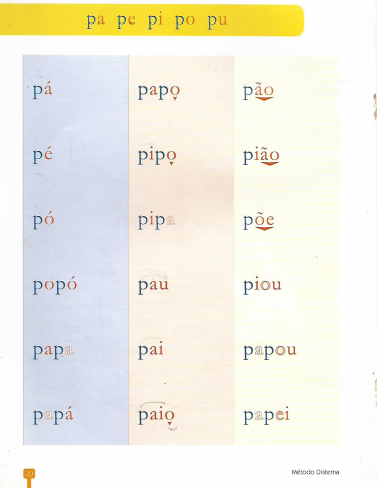 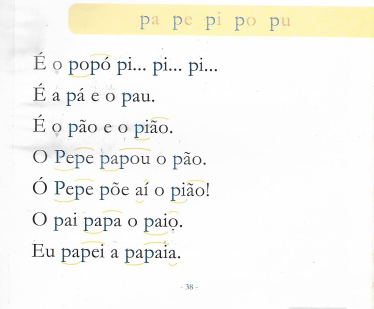 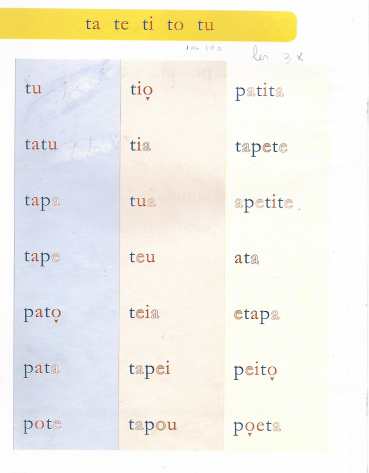 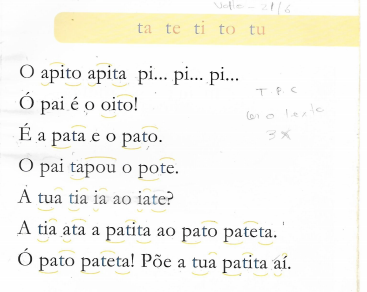 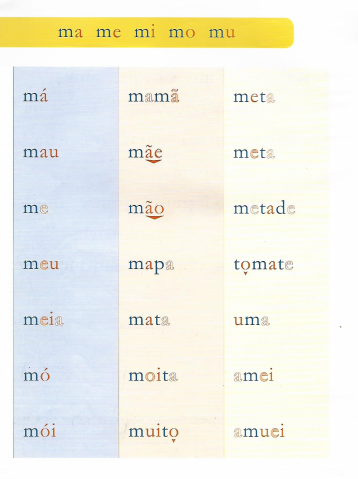 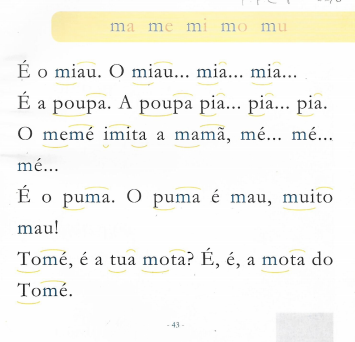 Ler as palavras e os textos relativos a : pa, pe, pi, po e pu; ta, te, ti, to e tu; ma, me, mi, mo e um.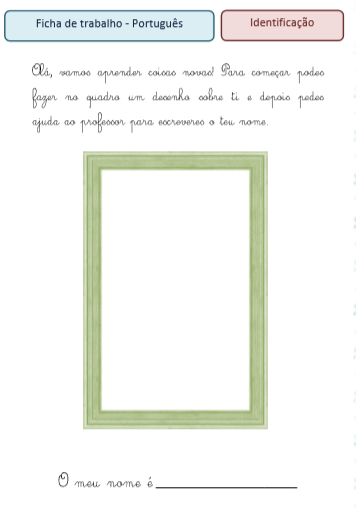 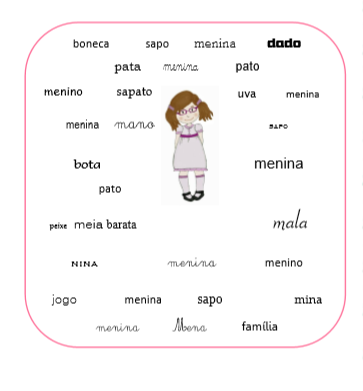 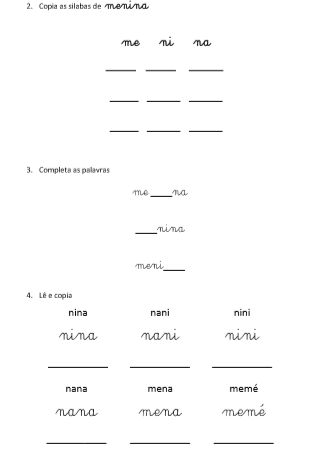 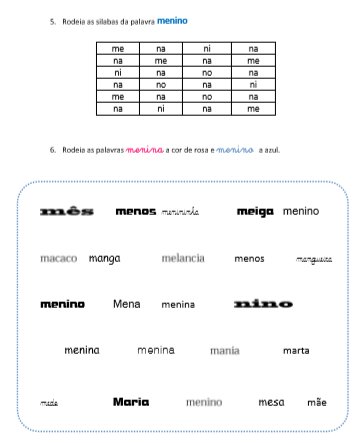 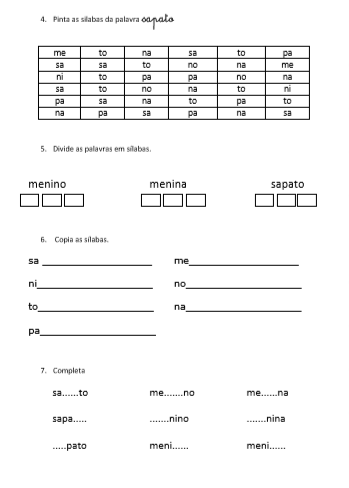 